 СОГЛАСОВАНО                                                          УТВЕРЖДЕНО на заседаниина заседании   учителей                                                                                                                                                                        начальных классов                                                          Методического Совета                                                                                                                                            протокол № 1 от  «28»августа 2019г.                            протокол № 1 от «29» августа2019г.  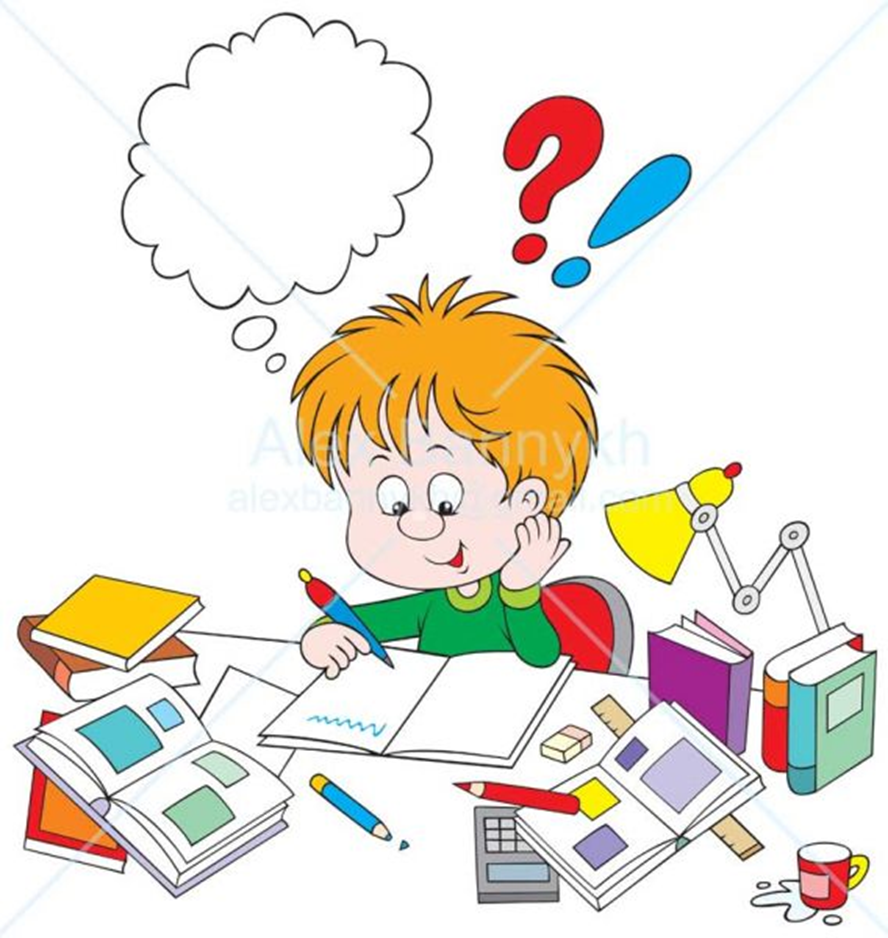 План работы методического объединения учителей начальных классов МКОУ «Аверьяновская СОШ»на 2019 – 2020 учебный годРуководитель МО учителейначальных классовУмарова Э.Ш.ПЛАН РАБОТЫ МО УЧИТЕЛЕЙ НАЧАЛЬНЫХ КЛАССОВМКОУ «Аверьяновская СОШ»НА 2019/2020УЧ. ГОДТЕМА РАБОТЫ МЕТОДИЧЕСКОГО ОБЪЕДИНЕНИЯ: «Формирование профессиональной компетентности педагога начальной школы для качественной подготовки и обученности по ФГОС второго поколения, формирование универсальных учебных действий учащихся и развитие детской одаренности».ЦЕЛИ РАБОТЫ:1. Организация системы социально-психологических и педагогических условий, способствующей гармоничному развитию личности ребенка, развитию творческого мышления на основе дифференцированного и индивидуализированного подходов, способствующих успешной социализации и самореализации личности на следующих ступенях образования и в дальнейшей жизни. 2. Повышение уровня методической подготовки учителей и их профессионализма. Повышение качества проведения учебных занятий на основе оптимальных сочетаний традиционных и инновационных методов. ЗАДАЧИ РАБОТЫ:1. Изучать теоретические и практические материалы о современных формах, методах и технологиях развития младших школьников.2. Повышать компетентность педагогов по теме МО.3. Внедрять в учебный процесс современные технологии, формы, методы и приемы педагогической деятельности, способствующие успешной социализации и самореализации личности на следующих ступенях образования и в дальнейшей жизни. 4. Проанализировать результаты внедрения путем выбора и анализа методических тем.Исходя из цели и задач, можно сформулировать следующие направления функционирования методического объединения, реализация которых предстоит в этом учебном году: 1. Повышение общего качества образования учащихся 1 ступени.2. Анализ и внедрение в учебный процесс современных педагогических технологий.3. Совершенствование и модернизация системы контроля и оценки знаний учащихся.4. Укрепление здоровья детей и применение в ОП оздоровительных технологий.5.Осуществление психолого-педагогической поддержки учащихся на основе дифференцированного подхода.6. Кооперация начального и среднего образования; преемственность обучения.7. Совершенствование и углубление межпредметных связей на основе внедрения и распространения интегрированных уроков, способствующих развитию функциональной грамотности учащихся.8. Расширение применения диагностических методик (УУД).. Данные направления отражены в календарном плане работы методического объединения начальных классовМКОУ «Аверьяновская СОШ»2019-2020г.№ п/пТема заседанийВремяМежсекционная работа1.Заседание №1Тема: Основные задачи МО учителей начальных классов на 2019/2020 учебный год. Вопросы: Задачи работы школы в 2019-20 уч.году. Изучение нормативных документов. Обсуждение и утверждение календарно-тематического планирования по классам.Санитарно-гигиенические требования к уроку.5. Формы и методы педагогического сотрудничества.Август,сентябрь1. Итоги 2018-19 учебного года. Основные задачи на 2019/2020 учебный год».Цель: Активизировать деятельность школы по совершенствованию учебно-воспитательного процесса в инновационном пространстве при реализации образовательных стандартов XXI века..2. Проведение предметной декады начальной школы. Цель: реализация познавательных и творческих способностей учителей и учащихся.3. Составление входных контрольных работ по предметам.Цель: проверить уровень УУД учащихся 2-4 классов после летних каникул и прочность усвоения программного материала.4. Проведение родительских собраний.Цель: ознакомить родителей с новым законом об образовании, в частности со статьёй 44 РФ « Права, обязанность и ответственность в сфере образования родителей».2Заседание №2.Тема: «Современные способы оценивания успешности учащихся» Вопросы: 1. Оценка и отметка в современных образовательных системах.2.Современные средства оценивания. Нормы и критерии оценки.3. Методические приёмы формирования адекватной самооценки у детей младшего школьного возраста.Октябрь, ноябрь Самообразование и самовоспитание как основа успешности педагога и учащегося. (ноябрь) 2. Взаимопосещение уроков по проблеме формирования у школьников основных УУД.Цель: изучить и распространить опыт учителей по проблеме формирования у школьников УУД.4. Подготовка и проведение праздников «День учителя», «Посвящение в первоклассники».Цель: развитие у учащихся умения выразить свой творческий потенциал, потребности в активном участии в проведении мероприятия; расширение их кругозора и обогащение словарного запаса.3Заседание №3.Тема: «Цифровые информационные технологии как средства развития познавательной деятельности учащихся начальных классов».1. Теория и практика образования в современном мире. 2. Учебно-методические и информационно-методические ресурсы, как необходимое условие для успешного решения задач ФГОС.3. Особенности использования цифровых информационных технологий, позволяющих формировать у школьников ключевые компетенции. 4. Педагогическая диагностика как эффективная форма контроля динамики становления УУД младших школьников.5. Контроль и учёт знаний учащихся за I полугодие 2019-2020 учебного года.Декабрь,январь1.Актуальные вопросы построения системы контроля и оценки учебных достижений учащихся и качества образования» (январь) 2. Открытые уроки с использованием цифровых информационных технологий.Цель: изучить методику работы с интерактивной доской, ввести в систематическое использование на уроках и во внеурочной деятельности информационные технологии, позволяющие формировать у школьников ключевые компетенции, показать возможности их внедрения в практику работы учителей.3. Предметные олимпиады Цель: выявление мотивированных учащихся с целью дальнейшего развития их потенциала.4.Взаимопосещение уроков по проблеме формирования у школьников основных УУД.Цель: изучить и распространить опыт учителей по проблеме формирования у школьников УУД.5. Защита проектных работ младших школьников «Фестиваль проектов» в рамках методического объединения начальной школы. Цель: развитие интереса учащихся к интеллектуальной творческой деятельности; навыков научно-исследовательской работы, умения самостоятельно и критически мыслить, использовать полученные знания на практике.4.Заседание №4.Тема: «Развитие творческого потенциала личности младшего школьника через организацию внеурочной деятельности в условиях реализации ФГОС»1. Создание условий для полноценного интеллектуального и творческого развития учащихся младших классов, их успешной адаптации в образовательной и социальной среде.2. Содержательное и методическое  обеспечение занятий  внеурочной деятельностью. 3. Семья и школа: пути эффективного взаимодействия для успешной реализации внутреннего потенциала младшего школьника.4.Проектная деятельность младших школьников во внеурочное время.5. Мониторинг эффективности и предполагаемые  результаты в ходе реализации внеурочной деятельности.Февраль, март1. Семья и школа: пути эффективного взаимодействия» (март) 2.Взаимопосещение уроков по проблеме формирования у школьников духовно-нравственного потенциала.Цель: изучить и распространить опыт учителей по проблеме формирования у школьников духовно-нравственного потенциала.3.Внеклассные мероприятия с приглашением родителей учеников.Цель: организация и проведения мероприятий, повышающих авторитет школы.4. Выставка творческих работ учащихся начальной школы.Цель: воспитание эстетического вкуса, познавательных потребностей как структурного компонента творческого потенциала ребенка.5.Участие в онлайн- конкурсах «УЧИ.РУ»Цель: выявление способностей учащихся по предметам с целью дальнейшего развития их познавательного потенциала.5.Заседание №5.Тема: «Итоги работы МО за текущий год и перспективные задачи на 2020-2021 учебный год»1. Анализ и результативность работы МО за 2019-2020 уч.год.Цель: проанализировать результаты деятельности МО, проблемы и определить пути их коррекции.2. Рекомендации к работе МО на следующий год. Задачи на новый учебный год.3. Отчёт учителей по самообразованию.4. Итоги аттестации учителей.5. Анализ итоговой аттестации учащихся. Май1.Итоги участие учащихся начальных классов во всероссийских олимпиадах и конкурса.Цель: выявление, поддержка и стимулирование мотивированных учащихся, способных к достижению высоких результатов в интеллектуальном труде.2. Проведение мероприятий, направленных на патриотическое воспитание школьников Цель: формирование патриотического сознания младших школьников, гражданственности, важнейших духовно-нравственных и социальных ценностей.4. Подведение итогов работы . Цель: поддержка и стимулирование педагогов и учащихся , способных к достижению высоких результатов в интеллектуальном и творческом труде.